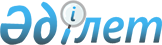 О выделении средств из резерва Правительства Республики КазахстанПостановление Правительства Республики Казахстан от 1 февраля 2005 года N 78      Правительство Республики Казахстан ПОСТАНОВЛЯЕТ: 

      1. Выделить акиму города Алматы из резерва Правительства Республики Казахстан, предусмотренного в республиканском бюджете на 2005 год на неотложные затраты 1200000000 (один миллиард двести миллионов) тенге на строительство транспортной развязки на пересечении улицы Саина и проспекта Райымбека в городе Алматы. 

      2. Министерству финансов Республики Казахстан обеспечить контроль за целевым использованием выделенных средств. 

      3. Настоящее постановление вступает в силу со дня подписания. 

 

      Премьер-Министр 

      Республики Казахстан 
					© 2012. РГП на ПХВ «Институт законодательства и правовой информации Республики Казахстан» Министерства юстиции Республики Казахстан
				